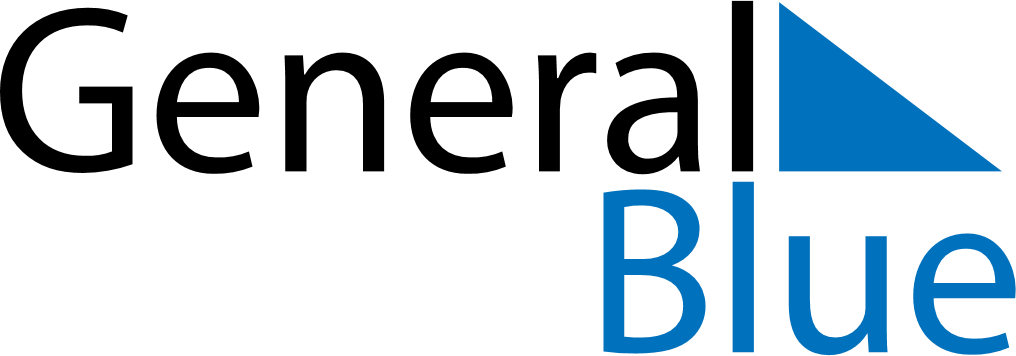 June 2024June 2024June 2024June 2024June 2024June 2024June 2024Medemblik, North Holland, The NetherlandsMedemblik, North Holland, The NetherlandsMedemblik, North Holland, The NetherlandsMedemblik, North Holland, The NetherlandsMedemblik, North Holland, The NetherlandsMedemblik, North Holland, The NetherlandsMedemblik, North Holland, The NetherlandsSundayMondayMondayTuesdayWednesdayThursdayFridaySaturday1Sunrise: 5:21 AMSunset: 9:53 PMDaylight: 16 hours and 32 minutes.23345678Sunrise: 5:20 AMSunset: 9:54 PMDaylight: 16 hours and 34 minutes.Sunrise: 5:19 AMSunset: 9:55 PMDaylight: 16 hours and 36 minutes.Sunrise: 5:19 AMSunset: 9:55 PMDaylight: 16 hours and 36 minutes.Sunrise: 5:18 AMSunset: 9:56 PMDaylight: 16 hours and 38 minutes.Sunrise: 5:18 AMSunset: 9:58 PMDaylight: 16 hours and 39 minutes.Sunrise: 5:17 AMSunset: 9:58 PMDaylight: 16 hours and 41 minutes.Sunrise: 5:17 AMSunset: 9:59 PMDaylight: 16 hours and 42 minutes.Sunrise: 5:16 AMSunset: 10:00 PMDaylight: 16 hours and 44 minutes.910101112131415Sunrise: 5:16 AMSunset: 10:01 PMDaylight: 16 hours and 45 minutes.Sunrise: 5:15 AMSunset: 10:02 PMDaylight: 16 hours and 46 minutes.Sunrise: 5:15 AMSunset: 10:02 PMDaylight: 16 hours and 46 minutes.Sunrise: 5:15 AMSunset: 10:03 PMDaylight: 16 hours and 47 minutes.Sunrise: 5:15 AMSunset: 10:03 PMDaylight: 16 hours and 48 minutes.Sunrise: 5:14 AMSunset: 10:04 PMDaylight: 16 hours and 49 minutes.Sunrise: 5:14 AMSunset: 10:05 PMDaylight: 16 hours and 50 minutes.Sunrise: 5:14 AMSunset: 10:05 PMDaylight: 16 hours and 51 minutes.1617171819202122Sunrise: 5:14 AMSunset: 10:06 PMDaylight: 16 hours and 51 minutes.Sunrise: 5:14 AMSunset: 10:06 PMDaylight: 16 hours and 52 minutes.Sunrise: 5:14 AMSunset: 10:06 PMDaylight: 16 hours and 52 minutes.Sunrise: 5:14 AMSunset: 10:07 PMDaylight: 16 hours and 52 minutes.Sunrise: 5:14 AMSunset: 10:07 PMDaylight: 16 hours and 52 minutes.Sunrise: 5:14 AMSunset: 10:07 PMDaylight: 16 hours and 53 minutes.Sunrise: 5:14 AMSunset: 10:07 PMDaylight: 16 hours and 53 minutes.Sunrise: 5:15 AMSunset: 10:08 PMDaylight: 16 hours and 53 minutes.2324242526272829Sunrise: 5:15 AMSunset: 10:08 PMDaylight: 16 hours and 52 minutes.Sunrise: 5:15 AMSunset: 10:08 PMDaylight: 16 hours and 52 minutes.Sunrise: 5:15 AMSunset: 10:08 PMDaylight: 16 hours and 52 minutes.Sunrise: 5:16 AMSunset: 10:08 PMDaylight: 16 hours and 52 minutes.Sunrise: 5:16 AMSunset: 10:08 PMDaylight: 16 hours and 51 minutes.Sunrise: 5:17 AMSunset: 10:08 PMDaylight: 16 hours and 51 minutes.Sunrise: 5:17 AMSunset: 10:08 PMDaylight: 16 hours and 50 minutes.Sunrise: 5:18 AMSunset: 10:07 PMDaylight: 16 hours and 49 minutes.30Sunrise: 5:18 AMSunset: 10:07 PMDaylight: 16 hours and 48 minutes.